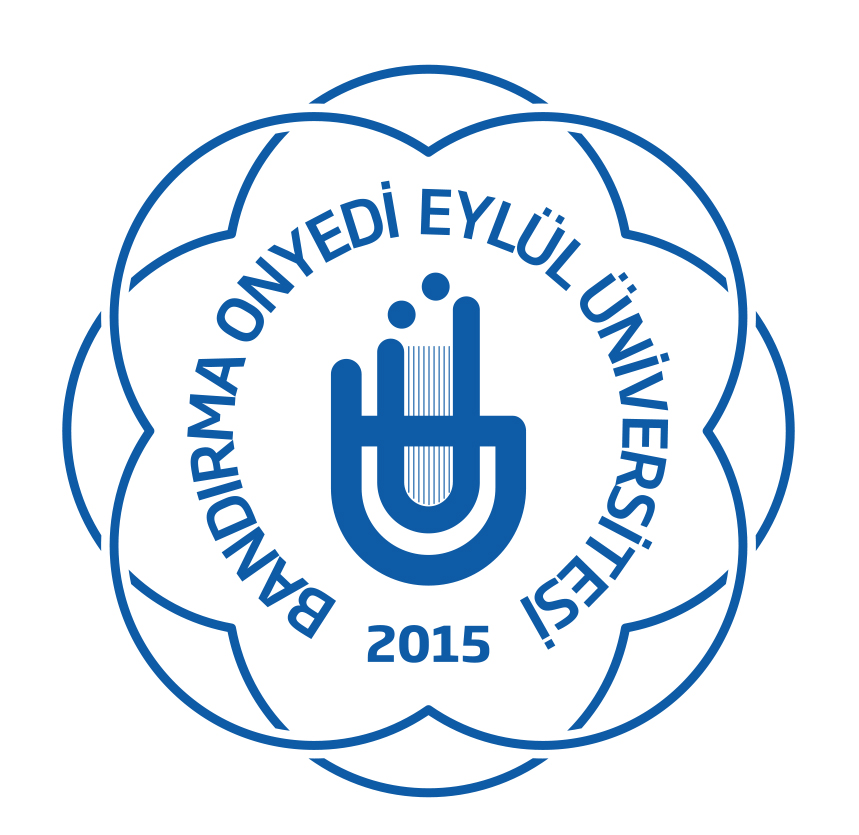 BANDIRMA ONYEDİ EYLÜL ÜNİVERSİTESİSAĞLIK KÜLTÜR VE SPOR DAİRE BAŞKANLIĞITenis (Kort) TurnuvasıBaşvuru Formu Listede yer alan oyuncuların personel kimlikleri müsabaka öncesinde ilgili organizasyon komitesine ibraz edilmek zorundadır.Tenis (kort) müsabakalar tekler şeklinde yapılacağı için birimler istediği kadar öğrenci yazabilirler. Birim Adı:Birim Adı:Birim Adı:Birim Adı:Birim Yetkilisinin Telefon:                                                            E-Posta:Birim Yetkilisinin Telefon:                                                            E-Posta:Birim Yetkilisinin Telefon:                                                            E-Posta:Birim Yetkilisinin Telefon:                                                            E-Posta:Sıra NoOyuncu Adı ve SoyadıBölümüOkul NumarasıOkul Numarası123456Yukarıdaki listede yer alan bilgilerin doğruluğunu taahhüt ederim.Yukarıdaki listede yer alan bilgilerin doğruluğunu taahhüt ederim.Yukarıdaki listede yer alan bilgilerin doğruluğunu taahhüt ederim.Yukarıdaki listede yer alan bilgilerin doğruluğunu taahhüt ederim.Yukarıdaki listede yer alan bilgilerin doğruluğunu taahhüt ederim.Yukarıdaki listede yer alan bilgilerin doğruluğunu taahhüt ederim.Birim YetkilisininAdı Soyadı:Unvanı:İmza: